РОССИЙСКАЯ ФЕДЕРАЦИЯ
РОСТОВСКАЯ ОБЛАСТЬ
Тацинский районМуниципальное бюджетное общеобразовательное учреждениеВерхнеобливская основная общеобразовательная школа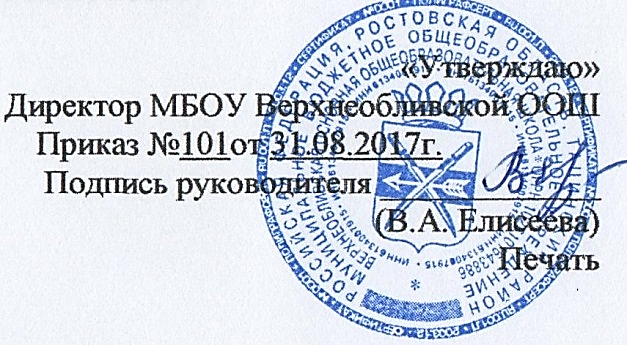 РАБОЧАЯ ПРОГРАММАПРЕДПРОФИЛЬНОГО ПРЕДМЕТА  «ОСНОВЫ ПРОФЕССИОНАЛЬНОГО САМООПРЕДЕЛЕНИЯ»на 2017-2018 уч. годУровень основного общего образования (класс)   9Количество часов    15  Учитель    Федотова  Елена  Вячеславовна	           Цель предмета: подготовить учащихся к адекватному профессиональному самоопределению; сформировать у них обоснованное профессиональное намерение; способствовать реализации выпускниками школ конституционного права свободно распоряжаться своими способностями к труду, выбирать род деятельности и профессию; развивать способности к профессиональной адаптации в современных социально-экономических условиях.                       Задачи предмета:Вооружение учащихся научными основами профессионального самоопределения.Повышение профессиональной грамотности учащихся.Формирование у учащихся профессиональной направленности, профессионального самосознания и призвания, положительного отношения к себе как субъекту будущей профессиональной деятельности.Развитие у учащихся умения анализировать профессии и профессиональную деятельность и соотносить свои способности с требованиями профессии.Формирование потребности в профессиональном самосовершенствовании.Общая характеристика программы.   Предмет «Основы профессионального самоопределения» является составной частью образовательной области «Технология». Он      предназначен для учащихся 8 класса. При этом 70% учебного времени отводится на теоретические и 30% - на практические занятия. Изучения курса завершается выполнением и защитой творческого проекта «Мой выбор». «Основы профессионального самоопределения» знакомит учащихся с многообразием мира профессий, помогает соотнести полученные знания о самом себе с существующими вариантами профессиональной деятельности, знакомит с «технологией» поиска работы.Ключевыми понятиями в данном  предмете являются: профессия, карьера, жизненные цели, личный профессиональный план, профессиограмма, профессиональная пригодность, призвание, технология поиска работы, автобиография, деловое общение.                           Программа ориентирована на широкое применение активных форм проведения занятий. Опыт показывает, что их использование помогает школьникам более глубоко усвоить теоретические знания, получить первый опыт применения своих знаний при проведении практических работ и тренингов, облегчает и ускоряет освоение данного предмета.  На занятиях по программе «Основы  профессионального самоопределения» школьники в ходе самодиагностики изучают свои психологические особенности, «примеряют» различные модели поведения и оценивают их эффективность. Психолого-педагогическими средствами мы создаем поле выбора профиля обучения и формируем психологическую готовность обучающихся к этому выбору на основе знаний о своем профессиональном и личностном потенциале.В рамках данного курса используются инновационные образовательные технологии и формы занятий – проектные технологии, здоровьесберегающие технологии,  личностно-ориентированное обучение, коллективно-индивидуальная мыследеятельность,  сюжетно-ролевые игры, лекции, беседы, диагностические процедуры.Проектная деятельность способствует развитию творческой, активно действующей личности и формированию системы интеллектуальных и общетрудовых знаний и умений учащихся.Использование личностно-ориентированного подхода позволяет выработать в процессе обучения индивидуальный подход к каждому ребенку, что не только акцентирует внимание на особенностях личностного восприятия им предмета и реализует потребности каждого ученика в особом подходе, но и повышает уровень собственных достижений и возможностей в выборе профессии.В ходе лекций и бесед освещается обозначенные темы занятий и актуализируются имеющиеся знания у учащихся.Диагностические процедуры, тесты позволяют исследовать качества, способности, возможности каждого участника в соотнесении с различными профессиями.Сюжетно-ролевые игры дают возможность учащимся попробовать себя в различных ролях, достигнуть объективной самооценки, соотнести свои способности и желания с различными профессиями, расширить круг возможного выбора своего жизненного пути и профессионального определения.Раздел 1. Планируемые результаты освоения учебного предмета «Литература»              В результате изучения предмета  «Основы профессионального самоопределение» учащиеся должны знать и понимать:-     сущность жизненного самоопределения;-     сущность и структуру процесса профессионального самоопределения;-     правила выбора профессии и типичные ошибки при этом выборе;    -     многообразие  мира труда  и профессий,  способы  их классификации и анализа;-     состояние рынка труда и его требования к современному профессионалу;-     профессионально важные качества своей личности, свои профессиональные способности и возможности;-      способы и средства анализа профессиональной деятельности;-      методику выполнения профессиональных проб; -     структуру предпрофильной подготовки и профильного  обучения;              -      пути получения профессионального образования;-      возможности получения профессиональной консультации;-     этапы, способы и средства профессионального саморазвития и самовоспитания;-     этапы принятия решения о профессиональном выборе; -     структуру, порядок оформления и защиты творческого проекта «Мой выбор».Учащиеся должны уметь:•   пользоваться источниками информации о профессиях, профессиональных учебных заведениях и рынке труда;•   определять формулу профессии;•   проводить общий анализ профессиональной деятельности, анализировать требования профессий к человеку;•   выявлять свои профессионально важные качества;•   соотносить свои возможности с требованиями будущей профессии;•   выполнять профессиональные пробы;•   пользоваться профессиограммами и психограммами;•    выбирать способ приобретения будущей профессии;•    получать профессиональную консультацию;•    заполнять карту самоконтроля своей готовности к профессиональному самоопределению;•   выполнять, оформлять и защищать творческий проект «Мой выбор» с электронной презентацией.У учащихся должны быть сформированы:•  убежденность в необходимости своевременного и правильного выбора будущей профессии, потребность в адекватном профессиональном самоопределении;•  профессиональная    направленность:    профессиональные    интересы    и склонности, мотивы выбора профессии, профессиональный идеал;•   профессиональное самосознание: осознание себя как субъекта будущей профессиональной деятельности;•   профессиональное намерение: знание пути дальнейшего продолжения образования,   условий   поступления   в   выбранное   профессиональное учебное заведение и перспектив профессионального роста.Раздел 2. Содержание учебного предметаТема 1. Введение (1ч.).Цели и задачи курса. Содержание и специфика курса по основам выбора профессий. Профильное обучение в старшей школе. Правила приема в профильные классы. Предпрофильная подготовка. Тема 2. Современный рынок труда и его требования к профессионализму (1ч.).Виды предприятий и форм собственности. Новый тип организации людей в производственной деятельности в условиях рыночной экономики. Кадровое планирование. Занятость населения. Безработица. Встреча с представителями центра занятости. Упражнение «Составление резюме», ролевая игра «Интервью».Тема 3. Правила выбора профессии (1ч.)Принцип выбора: «хочу – могу - надо». «Хочу» - склонности, желания, интересы; «могу – человеческие возможности; «надо» - потребность рынка труда в кадрах. Типичные ошибки при выборе профессии. Анкета «Я могу» и «Я хочу»Тема 4. Отрасли общественного производства (1ч.)Отрасли экономики. Классификация отраслей.Тема 5. Классификация профессий  (1 ч.)Классификация профессий по предмету, целям, средствам, условиям труда. . Практическое занятие  «Типы профессий»Тема 6. Профессиограмма профессий (1 ч.)Требования к составлению профессиограмм. Профессия, специальность, классификация. Игра «Угадай	 профессию»Тема 7. Многообразие мира профессий (1 ч.)Изучение профессиограмм различных профессий. Определение интереса и склонностей учащихся к определенным видам профессий. Пути получения изучаемых профессий. Образовательная карта района и области. Игра «Остров», опросник Дж.Холанда «Профессиональный тип личности», тест «Карта интресов»Тема 8. Представление о себе и проблеме выбора профессии (1 ч.)Образ «Я» как система представлений о себе. Самооценка и ее роль в профессиональном самоопределении личности. Методика определения уровня самооценки. Практическая работа «Методика определения уровня самооценки».Тема 9. Возможности личности в профессиональной деятельности (1 ч.) Понятие профпригодности. Профессионально важные качества. Активная роль личности при выборе профессии. Самовоспитание. Тема 10. Природные свойства нервной системы (1 ч.)Темперамент, черты характера и особенности их проявление в учебной и профессиональной деятельности. Выявление типа темперамента. Опросник Айзенка  Практическое занятие   «Оценка свойств своего характера». Тема 11. Психические процессы и их роль в профессиональном самоопределении (1 ч.)Виды памяти и их роль в различных видах проф.деятельности. Общее представление о внимании. Наблюдательность. Условия развития внимания. Мышление. Восприятие. Выявление и оценка уровня кратковременной наглядно-образной памяти. Внимания, мышления, пространственных представлений. Тема 12. Способности, условия их проявления и развития (1ч.)Понятие о задатках и способностях личности. Деятельность как важнейшее условие проявления и развития способностей. Выявление и оценка различных видов способностей. Тест «Определение склонностей»Тема 13. Профессии нашего региона(1 ч.)Компоненты мотивационной сферы – потребности, мотивы, ценностная ориентация. Интерес. Знакомство с понятиями «интересы» и «склонности». Формирование потребности адекватно оценивать свои интересы и склонности при выборе профессии. Сущность понятий«мотивы», «ценностные ориентации». Условия их формирования. Значение мотивов деятельности и ценностных ориентаций в профессиональном самоопределении.Анкета «Мотивы выбора профессии». Игра «Пять шагов».Тема 14. Пути получения профессии (1 ч.)Система профессионально-технического образования. Типы учебных заведений, условия приёма и обучения. Возможности квалификационного роста.Экскурсия в начальные профессиональные образовательные учреждения. Образовательная карта региона. Тема 15. Моя профессиональная карьера (1 ч.)Профессиональные и жизненные планы. Профессиональная деятельность и карьера. Практическая работа. Составление плана «Моя профессиональная карьера»Практическая работа «Проведение профессиональной пробы».Раздел 3. Календарно-ТЕМАТИЧЕСКОЕ  ПЛАНИРОВАНИЕ       СОГЛАСОВАНО                                                                           СОГЛАСОВАНОПротокол заседания                                                                       Заместитель директора по УВРМетодического объединения                                                       ____________ ( Кисленко  Г.А.)                                                                                        учителей гуманитарного цикла                                                                                                             МБОУ Верхнеобливской ООШ                                                            31.08. 2017 годаОт 31.08. 2017 года №  1                                                                                                                                                              Подпись руководителя МО______________________      (Михайлова Е.Н.)№ Наименование темыДатаЭлементы содержания№ Наименование темыДатаЭлементы содержания1.Введение. Цели и задачи курса.04.09Сущность жизненного самоопределения.Смысл и цель жизни человека.Смысл жизни человека.Практическая работа. Выписать в тетрадь опорные понятия. Сформулировать и записать в тетрадь смысл и цель своей жизни.Тема 2. Современный рынок труда и его требования к профессионалу.2Виды предприятий и форм собственности.Составление резюме.11.09Компоненты процесса профессиональног самоопределения.Профессиональное самоопределение и развитие.Практическая работа. Выписать в тетрадь опорные понятия.Тема 3.Правила выбора профессии.3.Правила выбора профессии.18.09Значение выбора профессии;-Ситуация выбора профессии;- Правила выбора профессииПрактическая работа. Записать в тетрадь опорные понятия и правила выбора профессии. Выявление профессиональных интересов по методике «Карта интересов».Тема 4. Отрасли общественного производства.4.Отрасли экономики. Классификация отраслей.25.09Происхождение труда. Разделение труда. Современные формы разделения труда. Основные характеристики профессии.Тема 5. Классификация профессий.5.Классификация профессий по предмету, целям, средствам.02.10Способы классификации профессий, их достоинства и недостатки. Классификационные признаки. Формула профессии и ее роль в процессе подготовки учащихся к профессиональному самоопределению.Тема 6. Профессиограмма профессий.6Понятие о профессиограмме. Игра «Угадай профессию»09.10Профессии социальной сферы. Профессиональная деятельность: функции, цели, задачи, средства и предметы труда, результаты. Профессиональная компетентность, профессиональное мастерство. Показатели профессионального мастерства. Виды профессиональной этики. Профессиональная карьера, ее формы. Структура плана профессиональной карьеры. Тема 7. Многообразие мира профессий.7 Общее знакомство с миром профессий.16.10Сущность и виды труда. Процесс труда. Функции человека в процессе труда. Готовность к труду. Предмет труда. Средства труда. Сферы, отрасли и секторы экономики. Отрасль труда. Предпринимательство как сфера трудовой деятельности. 8.Тема 8. Представление о себе и проблеме выбора профессииОбраз «Я» как система представлений о себе.23.10Здоровье как условие высокоэффективной профессиональной деятельности. Взаимосвязь и взаимообусловленность здоровья и выбора профессии. Тема 9. Возможности личности к профессиональной деятельности.9.Понятие профпригодности. Профессионально важные качества13.11Сущность и виды познавательных процессов, их структура. Виды эмоциональных состояний. Роль познавательных процессов, эмоций, чувств и воли в профессиональном самоопределении и профессиональной деятельности человека.Тема 10. Природные свойства нервной системы.10.Темперамент. Что такое характер. 20.11Определение понятия «характер». Черты и типы характера. Положительные и отрицательные черты характера. Характер и выбор профессии. Общие требования типов профессии к характеру человека.Тема 11. Психические процессы и их роль в профессиональном самоопределении.11.Память и внимание.  Особенности мышления.27.11Человеческие ресурсы. Виды возможностей человека: интеллектуальные, физические, специальные. Профессиональное саморазвитие: сущность, способы и приемы саморазвития человеком своих профессионально важных качеств. Тема 12. Способности, условия их проявления и развития.12.Понятие о задатках и способностях личности. 04.12Сущность понятия «способности», общие и специальные способности. Уровни развития способностей: Основные свойства специальных способностей. Задатки как предпосылка формирования и развития способностей. Способности и выбор профессии. Практическая работа «Определение склонностей».Тема 13. Профессии нашего региона. Мотивационная сфера.13.Мотивы, ценностные ориентации и их роль в профессиональном самоопределении. 11.12Профессии социальной сферы. Профессиональная деятельность: функции, цели, задачи, средства и предметы труда, результаты. Профессиональная компетентность, профессиональное мастерство. Показатели профессионального мастерства. Тема 14. Пути получения профессии.14.Система профессионального образования в России.18.12Профессиональное образование. Государственный стандарт профессионального образования. Уровни профессионального образования. Система профессиональной подготовки кадров. Источники информации о профессиональных учебных заведениях.Тема 15. Моя профессиональная карьера.15.Профессиональная деятельность и карьера.25.12Сущность, цель, задачи профессиональной консультации. Виды профессиональной консультации. Формы 